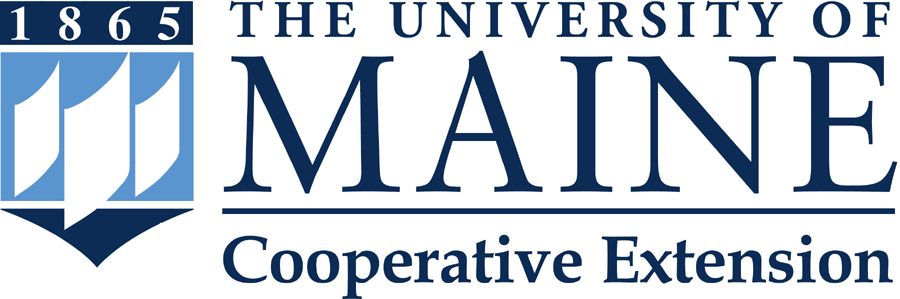 ***********PRODUCTION ANIMAL FORM************ACCESSION # ________________________                                      DATE: __________________________________________[to be filled in by lab personnel]1. Responsible Party:  ____________________________________  Preferred contact method: ___________________  (We will send interim reports to this person)                       (Phone #, fax # or email address)2.  Animal’s Owner: _______________________________________  Mailing address: ______________________________            Phone: ______________________ Fax: ______________________ Email: _______________________________________3.  Veterinarian: ___________________________________________  Mailing address: ______________________________           Phone: _______________________ Fax: _____________________ Email:________________________________________4.  Submitter: _____________________________________________   Mailing address: ______________________________           Phone: ________________________ Fax: ____________________ Email: _______________________________________          Submitters Relationship to Responsible Party: _____________________________________________________Sample Quality Policy:If samples arrive at the lab in poor condition (warm, leaking, etc.) then the responsible party will be notified immediately, using the preferred contact #.  If you let us know by 4 pm (on the day they are submitted) not to test these samples, then no charge will be incurred.  If we don’t get a reply by 4 pm, we will test the samples.  Sample Information:Species __________________  Breed _________________   Age ______________  Gender _________# __________TEST(S) REQUESTED: _______________________________________________________________________________MATERIAL SUBMITTED:  Whole Animal ____ Tissue ____ Milk_____ Blood/Serum ____ Feces ___                                                  Other ____________________________________________________________________DURATION OF SICKNESS:  _________________________  HOUR/DATE OF DEATH ___________________Suspected condition (first priority of testing): ____________________________________________________Vaccination History: type/when given? ___________________________________________________________Medications given within 1 week prior to submission (name/dose/date of most recent dose):  ________________________________________________________________________________________________Diet (general type/amount/brand name): ________________________________________________________Group housing? ___________  # in group?______________________  # affected? ________________________History and symptoms of the current problem:Who should receive a copy of the final report?   Owner ______ Submitter ______ Veterinarian _________Who receives the bill?                                                 Owner ______ Submitter ______ Veterinarian __________NOTE: IN THE EVENT THE PERSON OR ENTITY DESIGNATED DOES NOT MAKE PAYMENT ON A TIMELY BASIS, SUBMITTER SHALL BE PERSONALLY FINANACIALLY RESPONSIBLE FOR PAYMENT FOR ALL SERVICE AND TESTS.  Please check one:__________ I authorize the lab to perform any recommended tests, without requiring an estimate, and agree to pay any and all fees associated with them.  OR__________ I require an estimate before any tests other than the requested tests are performed, and realize that approving an estimate before authorizing tests beyond those specifically requested may slow the resolution of the case; PROVIDED, however, that this estimate requirement shall not  apply in the event any tests other than the requested tests are deemed necessary in the professional judgment of the Veterinary Diagnostic Laboratory staff for public health or safety reasons, and I agree to pay any and all fees associated with such necessary tests.  Confidentiality:  I understand that personally identifiable information held by the Veterinary Diagnostic Laboratory will be considered confidential, except that it may be disclosed as required by law, including, but not limited to, disclosure pursuant to subpoena or court order, disclosure of reportable diseases and disclosure of suspected animal cruelty.PLEASE READ THE FOLLOWING CAREFULLY AND SIGN:  The Veterinary Diagnostic Laboratory will send a bill for all services and tests to the person or entity identified above as the one to receive the bill.  IN THE EVENT SUCH PERSON OR ENTITY DOES NOT PAY THE BILL ON A TIMELY BASIS, SUBMITTER AGREES BY SIGNING BELOW TO BE PERSONALLY FINANCIALLY RESPONSIBLE FOR PAYMENT FOR ALL SERVICES AND TESTS.  I DECLAIRE THAT I COMPLETELY UNDERSTAND AND HAVE FULLY INFORMED MYSELF OF THE TERMS AND CONDITIONS OF THIS ACCESSION FORM BY HAVING READ IT, OR HAVING IT READ TO ME, BEFORE SIGNING AND I INTEND TO BE FULLY BOUND THEREBY.  Assented and agreed to on this _________ day of ______________________________. 20_________.Signature of submitter: _____________________________________________________________The University of Maine Orono is an EEO/AA employer, and does not discriminate on the grounds of race, color, religion, sex, sexual orientation, transgender status, gender expression, national origin, citizenship status, age, disability, genetic information or veteran’s status in employment, education, and all other programs and activities.